REFLECTION TASK 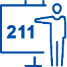 Name of the student: _____________________________	               Section: _____________      Write a paragraph of 75-100 words in each box below comparing your Marketing and Science and Technology Presentations engaging in some self-reflection and reassessment of your performances. You may refer to Appendix 1 (p. 126) in the course book or the reflection task questions available on ocw.metu.edu.tr. Some of the aspects you might want to write about can be specific points about your presentation skills, worries, adaptive strategies you have used/ will use to overcome technical/ physical/ emotional problems.Before the presentationDuring the presentationFuture plans/ Anticipated problems/ Possible remediesStrengths of my presentation were...Weaknesses of my presentation were...I plan to ...